Администрация	                   			                  «Вуж Тылой»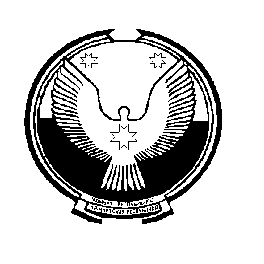 муниципального образования                                                      муниципал  кылдытэтлэн«Маловоложикьинское»                                                         администрациезР А С П О Р Я Ж Е Н И ЕАдминистрации  муниципального образования «Маловоложикьинское» от   11 февраля   2014 года                                                                                      № 05 -рО  назначении эксперта на проведение экспертизы поставленного товара, результатов выполненной работы, оказанной услуги, а также отдельных этапов исполнения контракта  для нужд Администрации муниципального образования «Маловоложикьинское»      В соответствии со статьей 94  Федерального закона от 05.04.2013 № 44-ФЗ «О контрактной системе в сфере закупок товаров, работ, услуг для обеспечения государственных и муниципальных нужд», руководствуясь Уставом муниципального образования «Маловоложикьинское», в целях проведение экспертизы поставленного товара, результатов выполненной работы, оказанной услуги, а также отдельных этапов исполнения контракта для нужд Администрации муниципального образования «Маловоложикьинское» назначить экспертом: В области  жилищно-коммунального хозяйства, связи земельных и кадастровых работ, мобильной связи, интернета, обслуживание сайта, программного обеспечения, приобретения и содержания оргтехники, аренды имущества,приобретения горючесмазочных материалов, запасных частей, ремонта и технического обслуживания автотранспорта, обязательному страхованию автогражданской ответственности, охраны труда, предрейсовых осмотров водителей, противопожарным мероприятиям, мероприятиям по гражданской обороне и чрезвычайным ситуациям и ЧС,приобретения канцтоваров, конвертов, марок, открыток, хозтоваров, представительских расходов (подарки, обслуживание, цветы), информационных услуг  Контроль за исполнением настоящего распоряжения возложить на начальника Управления экономики и имущественных отношений Герасимова Л. Е.